МДОУ « Детский сад № 95»Консультация для родителей по теме «День рождения Деда Мороза»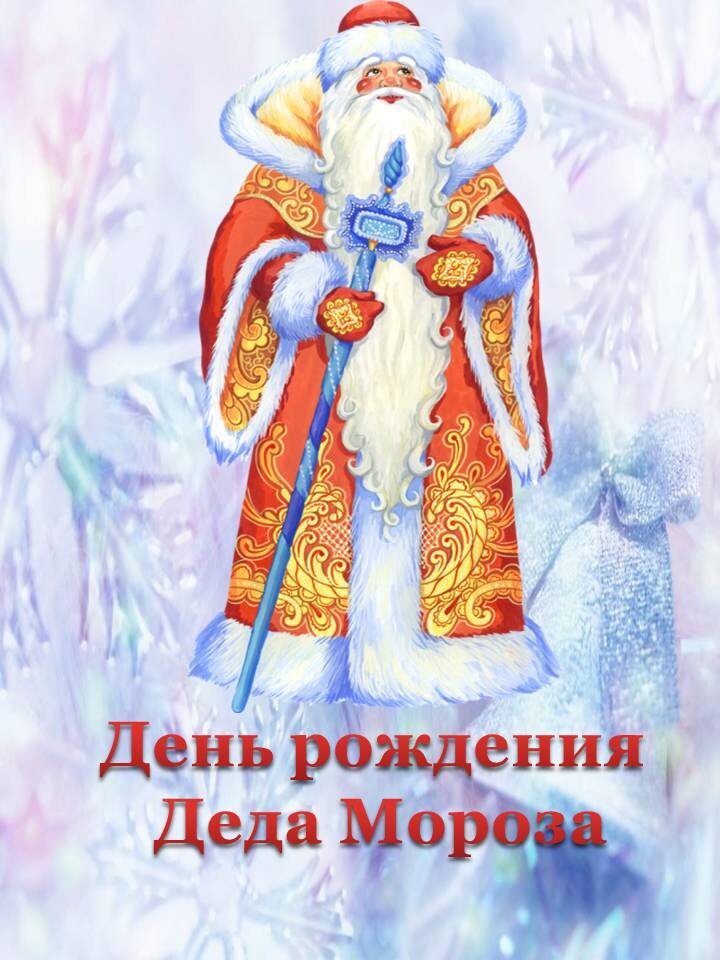 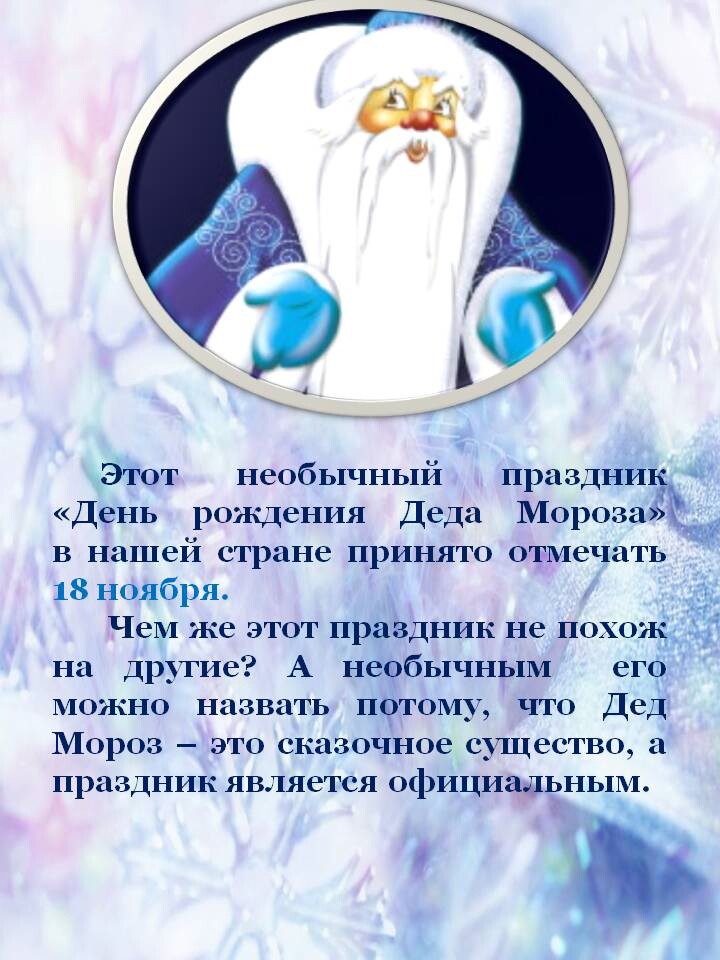 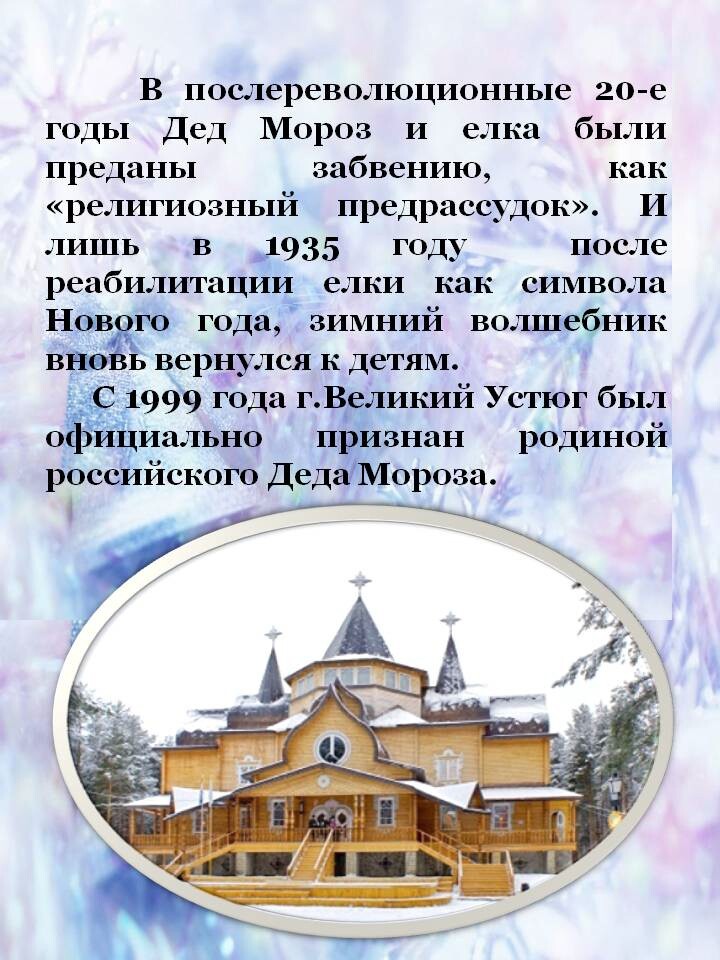 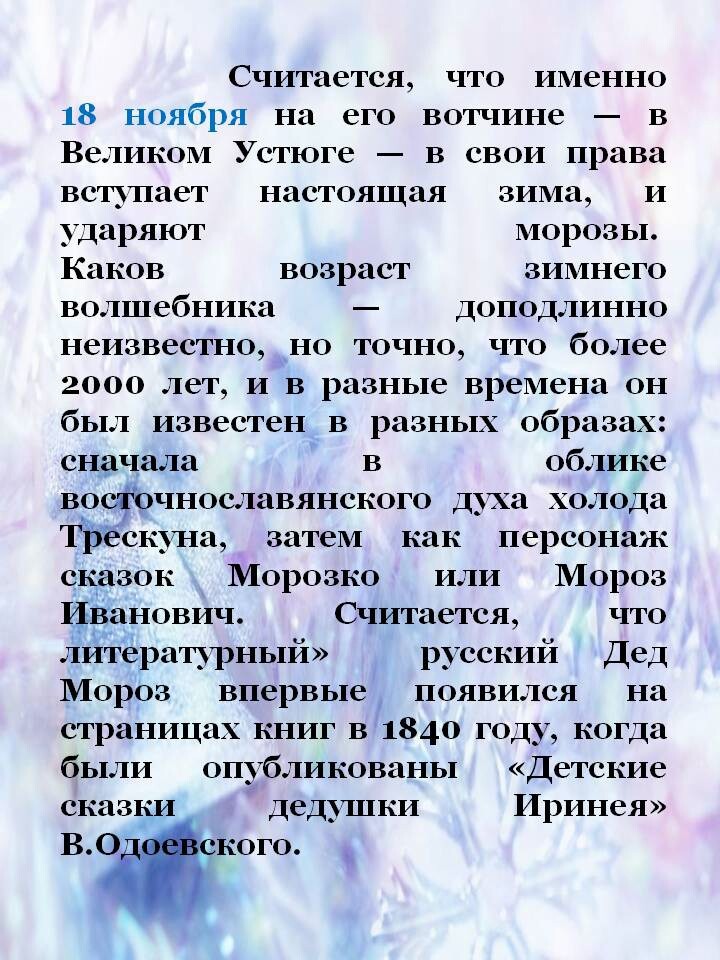 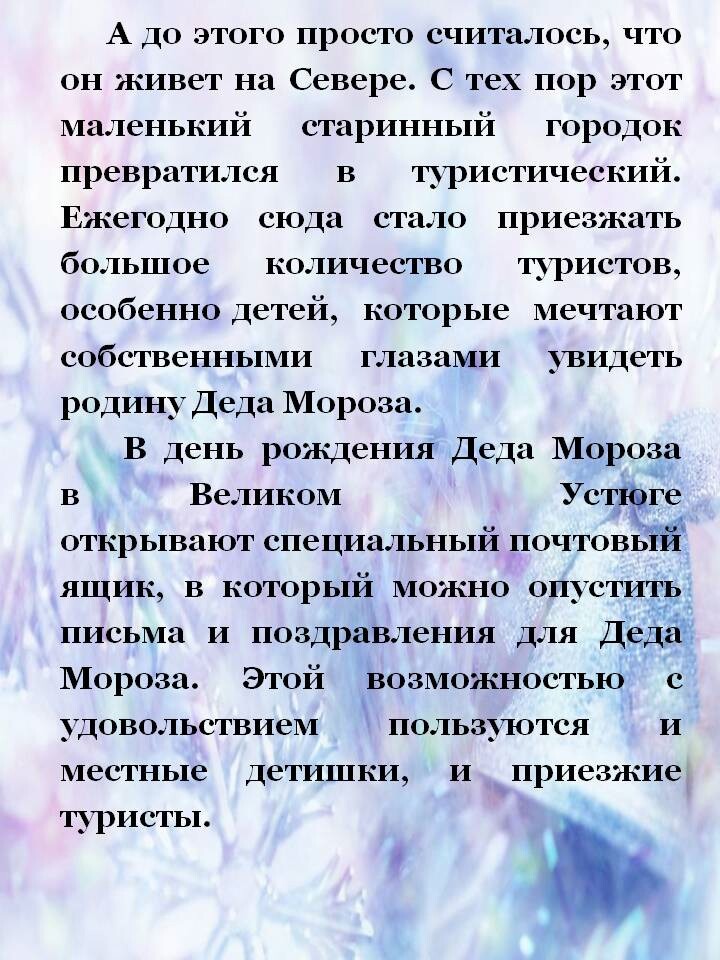 